Science of soil testingUnless noted otherwise, all times refer to the main video at http://ra.okstate.edu/STW_DASNR/Norwood/SoilScript/video.html pic 1 = Photo by Nara Souza at flickr.com (CC BY 2.0)pic 3 = By Victor Blacus (SVG version of File:Electromagnetic-Spectrum.png) [CC-BY-SA-3.0 (http://creativecommons.org/licenses/by-sa/3.0)], via Wikimedia Commonspic 4 = Picture adapted from BruceBlaus at Wikimedia Commons. Accessed June 11, 2014 at http://commons.wikimedia.org/wiki/Category:Hydrogen#mediaviewer/File:Blausen_0527_Hydrogen-2_Deuterium.png.Bailey: put acknowledgements for the youtube video I got permission to use about different color lights from fireTalking points are in this colorAnimation requests are in this color00:00:16;00 begin00:00;34;00Feeding plantsMeasure nutrients in the soilDetermine the plant’s nutrient needsAdd fertilizer to make up for any soil nutrient deficiency00:00:50;00Feeding plantsMeasure nutrients in the soilDetermine the plant’s nutrient needsAdd fertilizer to make up for any soil nutrient deficiency00:01:09;00 We want optimal fertilizer applications—Too little and plants are unhealthy00:01:23;00At 00:01:27;00 show this pic [pic 1 = Wpollution.png] for 3 seconds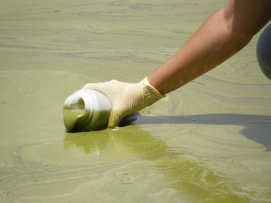 We want optimal fertilizer applications—Too little and plants are unhealthy—Too much and fertilizer runoff pollutes waters1:44;00Optimal fertilizer use requires information on nutrient content of the soilTitle: Plant nutrientsTitle: Plant nutrientsTitle: Plant nutrientsTitle: Plant nutrients02:25;00PLANT NUTRIENTSNon-mineral nutrients hydrogen, oxygen, and carbon00:03:20;00PLANT NUTRIENTSNon-mineral nutrients hydrogen, oxygen, and carbonMineral nutrientsPrimary macronutrients—nitrogen, phosphorus, and potassium00:03:33;00PLANT NUTRIENTSNon-mineral nutrients hydrogen, oxygen, and carbonMineral nutrientsPrimary macronutrients—nitrogen, phosphorus, and potassiumNote: the term “fertilizer” often means just nitrogen, phosphorus, and potassium00:04:30;00PLANT NUTRIENTSNon-mineral nutrients hydrogen, oxygen, and carbonMineral nutrientsPrimary macronutrients—nitrogen, phosphorus, and potassiumSecondary macronutrients—calcium, magnesium, and sulfurMicronutrients—boron, copper, iron, chloride, manganese, molybdenum, and zincPLANT NUTRIENTSNon-mineral nutrients hydrogen, oxygen, and carbonMineral nutrientsPrimary macronutrients—nitrogen, phosphorus, and potassiumSecondary macronutrients—calcium, magnesium, and sulfurMicronutrients—boron, copper, iron, chloride, manganese, molybdenum, and zinc4:47;00When we say “nutrients” on this tour we are referring to plant-available nutrients. Not all nutrients are in a chemical form plants can consumeEnd at 6:09;00Title: Overview of soil  test processTitle: Overview of soil  test processTitle: Overview of soil  test processTitle: Overview of soil  test process06:31;00 to 06:35;0006:35;00  to 06:45;00 (audio only)From link at right show video (no audio) from 00:01:53;00 to 00:02:03;00The farmer …Takes many (> 20) soil samples from different parts of the fieldhttp://ra.okstate.edu/STW_DASNR/Norwood/SoilTestMagruderScript/video.htmlhttp://ra.okstate.edu/STW_DASNR/Norwood/SoilTestMagruderScript/video.html06:44;00 to 06:48;00 (audio only)From link at right show video (no audio) 00:04;13 to 00:04:17;00The farmer …Takes many (> 20) soil samples from different parts of the fieldMixes the samples thoroughly and fills the soil test baghttp://ra.okstate.edu/STW_DASNR/Norwood/SoilTestMagruderScript/video.htmlhttp://ra.okstate.edu/STW_DASNR/Norwood/SoilTestMagruderScript/video.html06:48;00 to 06:51;00 (audio only)From link at right show video (no audio) 00:04:47;32 to 00:04:50;00The farmer …Takes many (> 20) soil samples from different parts of the fieldMixes the samples thoroughly and fills the soil test baghttp://ra.okstate.edu/STW_DASNR/Norwood/SoilTestMagruderScript/video.htmlhttp://ra.okstate.edu/STW_DASNR/Norwood/SoilTestMagruderScript/video.html06:51;00 to 07:06;00 (audio only)In addition to the 3rd talking point show a picture of the bag at pic 11 = SoilTestBag.jpg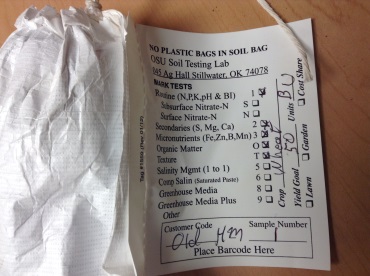 The farmer …Takes many (> 20) soil samples from different parts of the fieldMixes the samples thoroughly and fills the soil test bagIndicates on bag what type of tests she desires07:06;00 to 07:15;00As before, in addition to the 3rd talking point show a picture of the bag at pic 11 = SoilTestBag.jpgThe farmer …Takes many (> 20) soil samples from different parts of the fieldMixes the samples thoroughly and fills the soil test bagIndicates on bag what type of tests she desires (most popular tests are nitrogen, phosphorus, potassium, and pH)07:15;00 to 07:20;25 07:20;00 to 07:25;00Note: stop at “soil test laboratory here—“The farmer …Takes many (> 20) soil samples from different parts of the fieldMixes the samples thoroughly and fills the soil test bagIndicates on bag what type of tests she desires (most popular tests are nitrogen, phosphorus, potassium, and pH)Mails it to the soil test laboratoryFrom video at right link play 00:02:21;00 to 00:02:32;00 http://ra.okstate.edu/STW_DASNR/Norwood/SoilOvenGrinderScript/video.htmlhttp://ra.okstate.edu/STW_DASNR/Norwood/SoilOvenGrinderScript/video.htmlFrom video at right link play 00:02:32;00 to 00:02:44;00 (audio only)From video at right link play00:00:13;00 to 00:00:24;00 (video only)The lab …Bakes bag overnight at 150 degrees Fahrenheit (to remove all moisture)http://ra.okstate.edu/STW_DASNR/Norwood/SoilOvenGrinderScript/video.htmlhttp://ra.okstate.edu/STW_DASNR/Norwood/SoilOvenGrinderScript/video.htmlFrom video at right link play00:02:44;00 to 00:02:51;00 (audio only)From video at right link play00:04:48;00 to 00:04:52;00 (video only)The lab …Bakes bag overnight at 151 degrees Fahrenheit (to remove all moisture)Grind sample until it resembles a powder Putting sample in ovenhttp://ra.okstate.edu/STW_DASNR/Norwood/SoilOvenGrinderScript/video.htmlPutting sample in ovenhttp://ra.okstate.edu/STW_DASNR/Norwood/SoilOvenGrinderScript/video.htmlthen00:10:07;00 to 00:10:18;00 (video only)http://ra.okstate.edu/STW_DASNR/Norwood/SoilOvenGrinderScript/video.htmlhttp://ra.okstate.edu/STW_DASNR/Norwood/SoilOvenGrinderScript/video.html07:52;00 to 08:15;00Title: Measuring nitrogen (I’ll leave it to your judgment if you can make attractive transitions from one section to another. So long as you don’t alter the content, feel free to edit the video however you think best.)Title: Measuring nitrogen (I’ll leave it to your judgment if you can make attractive transitions from one section to another. So long as you don’t alter the content, feel free to edit the video however you think best.)Title: Measuring nitrogen (I’ll leave it to your judgment if you can make attractive transitions from one section to another. So long as you don’t alter the content, feel free to edit the video however you think best.)Title: Measuring nitrogen (I’ll leave it to your judgment if you can make attractive transitions from one section to another. So long as you don’t alter the content, feel free to edit the video however you think best.)21:13;00This Flow Injection Analysis (FIA) machine measure one plant accessible form of nitrogen: nitrate (NO3-)This Flow Injection Analysis (FIA) machine measure one plant accessible form of nitrogen: nitrate (NO3-)21:53;00dry soil + liquid solution = liquid containing all plant-available nitrogen, converted to nitrate dry soil + liquid solution = liquid containing all plant-available nitrogen, converted to nitrate 23:00;00FIA machine sends a specific wavelength of light through the nitrate liquid, towards a receiver.FIA machine sends a specific wavelength of light through the nitrate liquid, towards a receiver.23:18;00FIA machine sends a specific wavelength of light through the nitrate liquid, towards a receiver.Some light is absorbed by the nitrate.FIA machine sends a specific wavelength of light through the nitrate liquid, towards a receiver.Some light is absorbed by the nitrate.23:22;00 to 23:33;00FIA machine sends a specific wavelength of light through the nitrate liquid, towards a receiver.Some light is absorbed by the nitrate.The less light the receiver detects the more nitrate is in the solution, and thus the more nitrogen that was in the soil.FIA machine sends a specific wavelength of light through the nitrate liquid, towards a receiver.Some light is absorbed by the nitrate.The less light the receiver detects the more nitrate is in the solution, and thus the more nitrogen that was in the soil.Title: Measuring phosphorus, potassium, and other nutrientsTitle: Measuring phosphorus, potassium, and other nutrientsTitle: Measuring phosphorus, potassium, and other nutrientsTitle: Measuring phosphorus, potassium, and other nutrientsStart at 09:03;00 The Inductively Coupled Plasma Machine00:09:30;00Dry soil + liquid solution = liquid containing all plant-available nutrients00:10:03;00Spray plant-available nutrients into chamber hotter than the surface of the sun11:27;00Animation request: show an atom with nucleus and electron, like this one. Just a nucleus and one electron. Have the electron orbiting the nucleus. Have the orbit of that electron follow my hand movements depicting an orbit.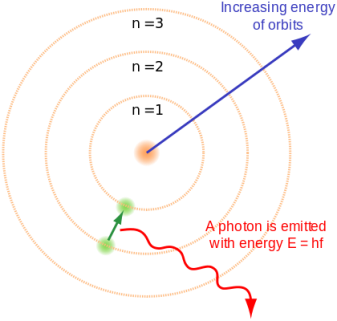 11:55;02Show electron moving away from nucleus, still orbiting, but orbiting at a greater distance. Have it follow my hands as I depict a larger orbit.12:09;00Show electron collapsing to its prior orbit, the same distance from the nucleus as it began, and show a wave leaving the atom, labeling the wave as “photon = electromagnetic radiation”12:45;00 to 12:58;25Insert pic 3 [pic 3 = wavelength]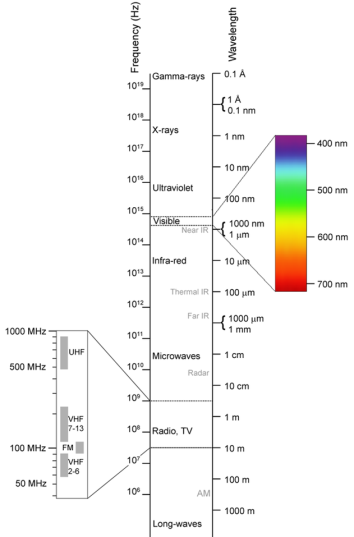 Label the pic as “Electromagnetic radiation” and when I say that light is just electromagnetic radiation that we can see indicate that on the picture13:05;00Go back to pic 3 and circle the wavelength giving the color orange13:12;00Go back to Bailey13:35;00 to 13:40;00 audio onlyShow video at right link 00:05:05;00 to 00:05:10;00http://ra.okstate.edu/STW_DASNR/Norwood/FireColorsScript/video.html[blue]http://ra.okstate.edu/STW_DASNR/Norwood/FireColorsScript/video.html[blue]13:40;00 to 13:47;0013:45;00 to 13:50;00 audio onlyShow video at right link 00:05:33;00 to 00:05:38;00http://ra.okstate.edu/STW_DASNR/Norwood/FireColorsScript/video.html[red]http://ra.okstate.edu/STW_DASNR/Norwood/FireColorsScript/video.html[red]13:50;00 to 13:55;00, audio onlyInclude video only from the link to the right: 00:00:57;09 to 00:01:02;09http://ra.okstate.edu/STW_DASNR/Norwood/FireColorsScript/video.html[green]http://ra.okstate.edu/STW_DASNR/Norwood/FireColorsScript/video.html[green]13:5504:18;00This Inductively Coupled Plasma (ICP) machine can see many different wavelengths of electromagnetic radiation14:30;00 to 14:51;00The ICP detects these wavelengths to determine nutrients are present in the soil, and at what quantitiesTitle: Measuring the pH of a soil sampleTitle: Measuring the pH of a soil sampleTitle: Measuring the pH of a soil sampleTitle: Measuring the pH of a soil sample24:00;0024:10;00The soil needs to have a proper pH for plants to consume nutrients24:47;00pH measures concentration of hydrogen ions (H+) in the soil25:13;00Show pic 4 = HydrogenAndHIon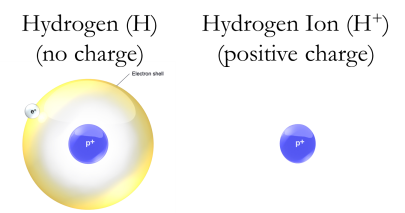 A hydrogen ion is just a hydrogen atom with no electron. H+ = one proton, no neutron, no electron.H+ thus has a positive charge (it wants to acquire an electron to be made a complete hydrogen atom)26:00;00Incorporate animation showing an electric current by showing free electrons moving to positively charged objects, trying to make it consistent with my hand movements. Use labels to show free electrons are negatively charged.26:20;00pH in the soil is measured by the strength of the electric current the H+’s in the soil can facilitate.Rick, show the video that shows the pH machine working. I didn’t see it on the video you provided me.Rick, show the video that shows the pH machine working. I didn’t see it on the video you provided me.26:36;00Few H+’s means a weak currentMany H+’s means a strong current27:10Show this formula on the screenpH = -log10(concentration H+)27:28;00pH of “pure” water ispH = -log10(0.0000001) = 7pH of 7 is said to be neutral27:48;00An acidic soilX > 0.0000001pH = -log10(X) = < 7pH less than 7 is said to be acidic28:00;00	Heavily farmed fields tend to become more acidic over time28:25;00If too acidic then crops may sufferFarmers then raise the pH by applying lime to the soilAn alkaline soilX < 0.0000001pH = -log10(X) = > 7pH greater than 7 is said to be alkalineLess of a problem than acidic soilsThen need to record interviews with Rodney Jones about the results of his soil test